SEMANA N°1 DE OCT.ASIGNATURA: TECNOLOGÍAASIGNATURA: TECNOLOGÍAGUÍA DE APRENDIZAJEProfesor(a): Nancy del C. González Maldonado.GUÍA DE APRENDIZAJEProfesor(a): Nancy del C. González Maldonado.GUÍA DE APRENDIZAJEProfesor(a): Nancy del C. González Maldonado.Nombre Estudiante:Nombre Estudiante:Curso: 7° Año.Unidad 3: OA – 6Caracterizar algunos de los efectos que han tenido las soluciones tecnológicas existentes de reparación, adaptación o mejora, considerando aspectos sociales y ambientales.Unidad 3: OA – 6Caracterizar algunos de los efectos que han tenido las soluciones tecnológicas existentes de reparación, adaptación o mejora, considerando aspectos sociales y ambientales.Unidad 3: OA – 6Caracterizar algunos de los efectos que han tenido las soluciones tecnológicas existentes de reparación, adaptación o mejora, considerando aspectos sociales y ambientales.Objetivo de Aprendizaje: Identifican el impacto social que han tenido las soluciones tecnológicas de reparación, de acuerdo a los contextos en que han surgido.Objetivo de Aprendizaje: Identifican el impacto social que han tenido las soluciones tecnológicas de reparación, de acuerdo a los contextos en que han surgido.Objetivo de Aprendizaje: Identifican el impacto social que han tenido las soluciones tecnológicas de reparación, de acuerdo a los contextos en que han surgido.Recursos de aprendizaje a utilizar: Web, computador, celular, cuaderno, guía con entrevistas, otros. Se evaluará a través de:Lista de Cotejo:El o la estudiante retiró el material.El o la estudiante realizó la entrevista.El o la estudiante participa en clases.Recursos de aprendizaje a utilizar: Web, computador, celular, cuaderno, guía con entrevistas, otros. Se evaluará a través de:Lista de Cotejo:El o la estudiante retiró el material.El o la estudiante realizó la entrevista.El o la estudiante participa en clases.Recursos de aprendizaje a utilizar: Web, computador, celular, cuaderno, guía con entrevistas, otros. Se evaluará a través de:Lista de Cotejo:El o la estudiante retiró el material.El o la estudiante realizó la entrevista.El o la estudiante participa en clases.Instrucciones: Los y las estudiantes leen texto que trata Del Impacto Social, para luego identificar los beneficios y  los no beneficios que este impacto tiene en la sociedad actual.El impacto de la tecnología en el ámbito social.El presente artículo expone la relación entre tecnología, impacto social y desigualdad en los actuales escenarios, donde el hombre se ha encaminado en un “viaje de no retorno”, en el que todas sus actividades, incluso sus propias relaciones sociales, se encuentran mediadas por la tecnología, situación que ocasiona que la brecha social aumente y que el acceso a los reales recursos, no solo de tipo informacional, sino también económicos, educativos, etc., sea una causa real y evidente del distanciamiento entre unos y otros.Impacto de la tecnología de la información en la sociedad El impacto de la tecnología en las sociedades modernas ha ocasionado que surjan nuevas divisiones culturales y sociales entre las personas que tienen acceso a ella. Estos cambios se originan tanto entre países (adelantados y subdesarrollados) como en el seno de las mismas naciones, debido a que no todas las personas que conviven en un mismo territorio tienen iguales oportunidades de utilizar estas herramientas. Cabe indicar que una muy pequeña porción de la humanidad tiene acceso a las tecnologías y quienes forman parte de ella se actualizan más y más en estas habilidades, generando un bache abismal, dado que mientras unos avanzan a grandes velocidades, el resto ni siquiera “despega”. “Semejante distribución tal vez suene convincente para quien reparte el pastel, pero no para los grupos humanos sobre cuyo destino se decide sin que tengan oportunidad de participar en la decisión (…) la división del mundo en dos humanidades, una que se mueve hacia la sociedad ciberespacial, y otra que vegeta en una economía de subsistencia” (Hernández-Baqueiro, 2003). Pero, estos adelantos tecnológicos no solo cambian las relaciones sociales, sino que repercuten también en las relaciones económicas mundiales; esto se observa, en el hecho de que no obstante el comercio electrónico esté ganando más y más adeptos, se aleja cada vez más de la gran mayoría de la población. ¡Manitos a laborar!!!!Los y las estudiantes aplican entrevistas a sus familiares (se entregará entrevista). Ésta debe ser aplicada a 6 personas como mínimo mayores de 13 años.Enviar registro de trabajo realizado al correo institucional de profesora o wasap hasta el 16 de Octubre.Entrevista: Desarrollo Tecnológico en la Sociedad actual.Nombre del o la entrevistada:Parentesco:                                                                               Fecha:Nombre del entrevistador:Si usted es Padre o Madre, responda:¿Usted tiene un celular?¿Su Celular está con plan o usted utiliza otro medio de pago para acceder al uso de internet?¿Cuántas veces al día usted observa la información que llega a su celular?¿La información de la hora la ve a través de un reloj colgado en la pared o ve la hora en su celular?¿Para usted es más entretenido ver televisión o revisar su celular?¿Cómo se siente si deja olvidado su celular cuando sale de casa?¿Qué medio de comunicación utilizaba cuando no había uso masivo del celular?Si es otro familiar adulto responda aquí:¿Cuál es el medio de comunicación más frecuente que utiliza?¿Sus amistades en estos momentos de pandemia pueden encontrarlas accediendo a una página social?¿Sus amistades de las redes sociales son personas que usted conoce físicamente o sólo las conoce por internet?¿Cuántas veces al día observa su celular y revisa su información?Si es Hijo, hija, hermano u otro parentesco responda:¿Tienes celular?¿Tienes acceso al internet?¿Si tienes acceso al internet, tienes páginas sociales?¿Cómo financias tus pagos de planes u otros para tener acceso al internet? ¿Juegas en línea?¿Cuántas horas al día juegas en línea?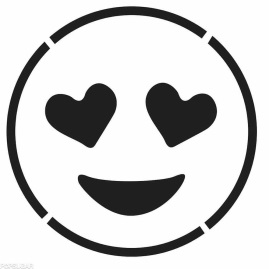 Gracias por sus respuestas en mi entrevista!!!!!Instrucciones: Los y las estudiantes leen texto que trata Del Impacto Social, para luego identificar los beneficios y  los no beneficios que este impacto tiene en la sociedad actual.El impacto de la tecnología en el ámbito social.El presente artículo expone la relación entre tecnología, impacto social y desigualdad en los actuales escenarios, donde el hombre se ha encaminado en un “viaje de no retorno”, en el que todas sus actividades, incluso sus propias relaciones sociales, se encuentran mediadas por la tecnología, situación que ocasiona que la brecha social aumente y que el acceso a los reales recursos, no solo de tipo informacional, sino también económicos, educativos, etc., sea una causa real y evidente del distanciamiento entre unos y otros.Impacto de la tecnología de la información en la sociedad El impacto de la tecnología en las sociedades modernas ha ocasionado que surjan nuevas divisiones culturales y sociales entre las personas que tienen acceso a ella. Estos cambios se originan tanto entre países (adelantados y subdesarrollados) como en el seno de las mismas naciones, debido a que no todas las personas que conviven en un mismo territorio tienen iguales oportunidades de utilizar estas herramientas. Cabe indicar que una muy pequeña porción de la humanidad tiene acceso a las tecnologías y quienes forman parte de ella se actualizan más y más en estas habilidades, generando un bache abismal, dado que mientras unos avanzan a grandes velocidades, el resto ni siquiera “despega”. “Semejante distribución tal vez suene convincente para quien reparte el pastel, pero no para los grupos humanos sobre cuyo destino se decide sin que tengan oportunidad de participar en la decisión (…) la división del mundo en dos humanidades, una que se mueve hacia la sociedad ciberespacial, y otra que vegeta en una economía de subsistencia” (Hernández-Baqueiro, 2003). Pero, estos adelantos tecnológicos no solo cambian las relaciones sociales, sino que repercuten también en las relaciones económicas mundiales; esto se observa, en el hecho de que no obstante el comercio electrónico esté ganando más y más adeptos, se aleja cada vez más de la gran mayoría de la población. ¡Manitos a laborar!!!!Los y las estudiantes aplican entrevistas a sus familiares (se entregará entrevista). Ésta debe ser aplicada a 6 personas como mínimo mayores de 13 años.Enviar registro de trabajo realizado al correo institucional de profesora o wasap hasta el 16 de Octubre.Entrevista: Desarrollo Tecnológico en la Sociedad actual.Nombre del o la entrevistada:Parentesco:                                                                               Fecha:Nombre del entrevistador:Si usted es Padre o Madre, responda:¿Usted tiene un celular?¿Su Celular está con plan o usted utiliza otro medio de pago para acceder al uso de internet?¿Cuántas veces al día usted observa la información que llega a su celular?¿La información de la hora la ve a través de un reloj colgado en la pared o ve la hora en su celular?¿Para usted es más entretenido ver televisión o revisar su celular?¿Cómo se siente si deja olvidado su celular cuando sale de casa?¿Qué medio de comunicación utilizaba cuando no había uso masivo del celular?Si es otro familiar adulto responda aquí:¿Cuál es el medio de comunicación más frecuente que utiliza?¿Sus amistades en estos momentos de pandemia pueden encontrarlas accediendo a una página social?¿Sus amistades de las redes sociales son personas que usted conoce físicamente o sólo las conoce por internet?¿Cuántas veces al día observa su celular y revisa su información?Si es Hijo, hija, hermano u otro parentesco responda:¿Tienes celular?¿Tienes acceso al internet?¿Si tienes acceso al internet, tienes páginas sociales?¿Cómo financias tus pagos de planes u otros para tener acceso al internet? ¿Juegas en línea?¿Cuántas horas al día juegas en línea?Gracias por sus respuestas en mi entrevista!!!!!Instrucciones: Los y las estudiantes leen texto que trata Del Impacto Social, para luego identificar los beneficios y  los no beneficios que este impacto tiene en la sociedad actual.El impacto de la tecnología en el ámbito social.El presente artículo expone la relación entre tecnología, impacto social y desigualdad en los actuales escenarios, donde el hombre se ha encaminado en un “viaje de no retorno”, en el que todas sus actividades, incluso sus propias relaciones sociales, se encuentran mediadas por la tecnología, situación que ocasiona que la brecha social aumente y que el acceso a los reales recursos, no solo de tipo informacional, sino también económicos, educativos, etc., sea una causa real y evidente del distanciamiento entre unos y otros.Impacto de la tecnología de la información en la sociedad El impacto de la tecnología en las sociedades modernas ha ocasionado que surjan nuevas divisiones culturales y sociales entre las personas que tienen acceso a ella. Estos cambios se originan tanto entre países (adelantados y subdesarrollados) como en el seno de las mismas naciones, debido a que no todas las personas que conviven en un mismo territorio tienen iguales oportunidades de utilizar estas herramientas. Cabe indicar que una muy pequeña porción de la humanidad tiene acceso a las tecnologías y quienes forman parte de ella se actualizan más y más en estas habilidades, generando un bache abismal, dado que mientras unos avanzan a grandes velocidades, el resto ni siquiera “despega”. “Semejante distribución tal vez suene convincente para quien reparte el pastel, pero no para los grupos humanos sobre cuyo destino se decide sin que tengan oportunidad de participar en la decisión (…) la división del mundo en dos humanidades, una que se mueve hacia la sociedad ciberespacial, y otra que vegeta en una economía de subsistencia” (Hernández-Baqueiro, 2003). Pero, estos adelantos tecnológicos no solo cambian las relaciones sociales, sino que repercuten también en las relaciones económicas mundiales; esto se observa, en el hecho de que no obstante el comercio electrónico esté ganando más y más adeptos, se aleja cada vez más de la gran mayoría de la población. ¡Manitos a laborar!!!!Los y las estudiantes aplican entrevistas a sus familiares (se entregará entrevista). Ésta debe ser aplicada a 6 personas como mínimo mayores de 13 años.Enviar registro de trabajo realizado al correo institucional de profesora o wasap hasta el 16 de Octubre.Entrevista: Desarrollo Tecnológico en la Sociedad actual.Nombre del o la entrevistada:Parentesco:                                                                               Fecha:Nombre del entrevistador:Si usted es Padre o Madre, responda:¿Usted tiene un celular?¿Su Celular está con plan o usted utiliza otro medio de pago para acceder al uso de internet?¿Cuántas veces al día usted observa la información que llega a su celular?¿La información de la hora la ve a través de un reloj colgado en la pared o ve la hora en su celular?¿Para usted es más entretenido ver televisión o revisar su celular?¿Cómo se siente si deja olvidado su celular cuando sale de casa?¿Qué medio de comunicación utilizaba cuando no había uso masivo del celular?Si es otro familiar adulto responda aquí:¿Cuál es el medio de comunicación más frecuente que utiliza?¿Sus amistades en estos momentos de pandemia pueden encontrarlas accediendo a una página social?¿Sus amistades de las redes sociales son personas que usted conoce físicamente o sólo las conoce por internet?¿Cuántas veces al día observa su celular y revisa su información?Si es Hijo, hija, hermano u otro parentesco responda:¿Tienes celular?¿Tienes acceso al internet?¿Si tienes acceso al internet, tienes páginas sociales?¿Cómo financias tus pagos de planes u otros para tener acceso al internet? ¿Juegas en línea?¿Cuántas horas al día juegas en línea?Gracias por sus respuestas en mi entrevista!!!!!